от 18 ноября 2019 года										     № 5О назначении публичных слушаний по проекту решения Совета депутатов городского округа город Шахунья «О бюджете городского округа город Шахунья на 2020 год и на плановый период 2021 и 2022 годов»В соответствии с Уставом городского округа город Шахунья Нижегородской области, решением Совета депутатов городского округа город Шахунья от 28 апреля 2017 года № 78-4 «Об утверждении Положения о бюджетном процессе в городском округе город Шахунья Нижегородской области» и решением Совета депутатов городского округа город Шахунья от 14 декабря 2012 года № 10-10 «Об утверждении Положения о порядке  организации и проведения публичных слушаний в городском округе город Шахунья Нижегородской области»:1. Назначить публичные слушания по проекту решения Совета депутатов городского округа город Шахунья Нижегородской области «О бюджете городского округа город Шахунья на 2020 год  и на плановый период 2021 и 2022 годов» на 2 декабря 2019 года.Время начала публичных слушаний - 13:00.Место проведения - актовый зал администрации городского округа город Шахунья (1 этаж).2. Разместить настоящее распоряжение в газете «Знамя труда» и разместить на официальном сайте администрации городского округа город Шахунья (http://shahadm.ru).3. Опубликовать проект решения Совета депутатов городского округа город Шахунья «О бюджете городского округа город Шахунья на 2020 год  и на плановый период 2021 и 2022 годов» в газете «Знамя труда» и разместить на официальном сайте администрации городского округа город Шахунья (http://shahadm.ru).4. Учет предложений по опубликованному проекту решения Совета депутатов городского округа город Шахунья «О бюджете городского округа город Шахунья на 2020 год и на плановый период 2021 и 2022 годов» осуществляется аппаратом Совета депутатов городского округа город Шахунья Нижегородской области.5. Контроль за исполнением настоящего распоряжения оставляю за собой.Глава местного самоуправлениягородского округа город Шахунья							  Р.В.Кошелев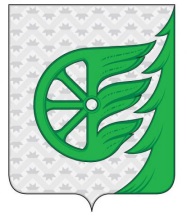 Глава местного самоуправления городского округа город ШахуньяНижегородской областиР А С П О Р Я Ж Е Н И Е